Тема: Растение как объект технологии.Ход урока:  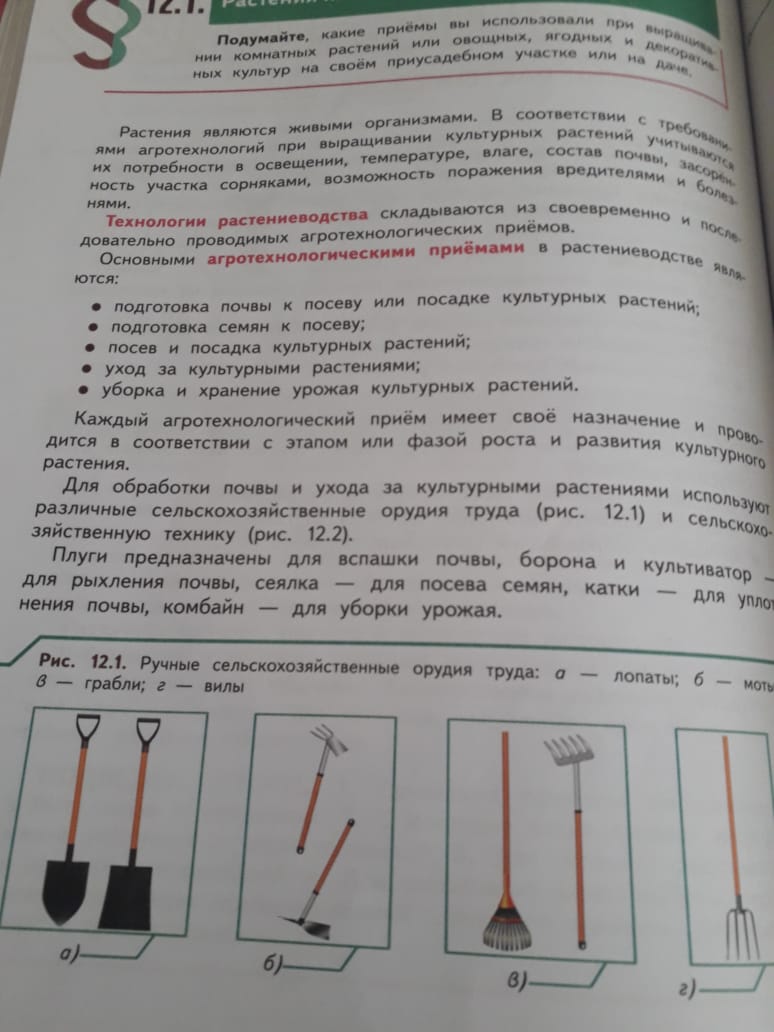 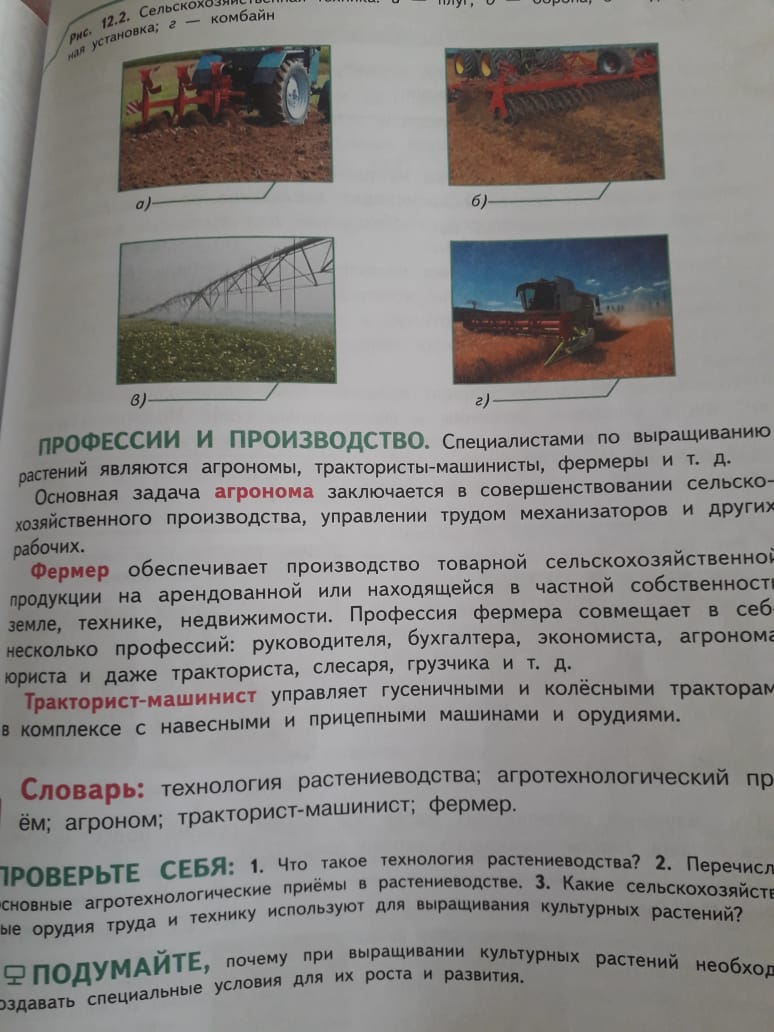 Домашние задание: Конспект.Вопросы: Перечислите основные агротехнические приёмы в растениеводстве.